ПРАВИТЕЛЬСТВО КИРОВСКОЙ ОБЛАСТИПОСТАНОВЛЕНИЕот 25 июня 2020 г. N 340-ПОБ УТВЕРЖДЕНИИ МЕТОДИКИ РАСПРЕДЕЛЕНИЯ И ПРАВИЛПРЕДОСТАВЛЕНИЯ ИНЫХ МЕЖБЮДЖЕТНЫХ ТРАНСФЕРТОВ МЕСТНЫМБЮДЖЕТАМ ИЗ ОБЛАСТНОГО БЮДЖЕТА НА РЕАЛИЗАЦИЮ ГОСУДАРСТВЕННОЙПРОГРАММЫ КИРОВСКОЙ ОБЛАСТИ "СОДЕЙСТВИЕ РАЗВИТИЮГРАЖДАНСКОГО ОБЩЕСТВА И РЕАЛИЗАЦИЯ ГОСУДАРСТВЕННОЙНАЦИОНАЛЬНОЙ ПОЛИТИКИ"В соответствии со статьей 139.1 Бюджетного кодекса Российской Федерации, постановлением Правительства Кировской области от 30.12.2019 N 755-П "Об утверждении государственной программы Кировской области "Содействие развитию гражданского общества и реализация государственной национальной политики" Правительство Кировской области постановляет:1. Утвердить методику распределения и правила предоставления иных межбюджетных трансфертов местным бюджетам из областного бюджета на реализацию государственной программы Кировской области "Содействие развитию гражданского общества и реализация государственной национальной политики" согласно приложению.2. Признать утратившими силу постановления Правительства Кировской области:2.1. От 19.04.2017 N 61/200 "О распределении и порядке предоставления иных межбюджетных трансфертов местным бюджетам из областного бюджета на реализацию государственной программы Кировской области "Содействие развитию гражданского общества, поддержка социально ориентированных некоммерческих организаций и укрепление единства российской нации" на 2013 - 2020 годы".2.2. От 28.12.2017 N 168-П "О внесении изменения в постановление Правительства Кировской области от 19.04.2017 N 61/200".3. Контроль за выполнением постановления возложить на министерство внутренней политики Кировской области.4. Настоящее постановление вступает в силу со дня его официального опубликования и распространяется на правоотношения, возникшие с 01.01.2020.Председатель ПравительстваКировской областиА.А.ЧУРИНПриложение N 1УтвержденыпостановлениемПравительства Кировской областиот 25 июня 2020 г. N 340-ПМЕТОДИКАРАСПРЕДЕЛЕНИЯ И ПРАВИЛА ПРЕДОСТАВЛЕНИЯ ИНЫХ МЕЖБЮДЖЕТНЫХТРАНСФЕРТОВ МЕСТНЫМ БЮДЖЕТАМ ИЗ ОБЛАСТНОГО БЮДЖЕТАНА РЕАЛИЗАЦИЮ ГОСУДАРСТВЕННОЙ ПРОГРАММЫ КИРОВСКОЙ ОБЛАСТИ"СОДЕЙСТВИЕ РАЗВИТИЮ ГРАЖДАНСКОГО ОБЩЕСТВА И РЕАЛИЗАЦИЯГОСУДАРСТВЕННОЙ НАЦИОНАЛЬНОЙ ПОЛИТИКИ"1. Методика распределения и правила предоставления иных межбюджетных трансфертов местным бюджетам из областного бюджета на реализацию государственной программы Кировской области "Содействие развитию гражданского общества и реализация государственной национальной политики" (далее - методика и правила) определяют механизм распределения и предоставления иных межбюджетных трансфертов местным бюджетам из областного бюджета на реализацию государственной программы Кировской области "Содействие развитию гражданского общества и реализация государственной национальной политики" (далее - иные межбюджетные трансферты).2. Иные межбюджетные трансферты предоставляются министерством внутренней политики Кировской области (далее - министерство) бюджетам муниципальных районов, городских и сельских поселений, городских и муниципальных округов Кировской области (далее - муниципальные образования), по территориям которых проходят исторически сложившиеся маршруты следования Великорецкого крестного хода, Старообрядческого Великорецкого крестного хода, а также на территориях которых проводится региональный национальный праздник "Сабантуй".(п. 2 в ред. постановления Правительства Кировской области от 27.05.2022 N 258-П)3. Иные межбюджетные трансферты предоставляются в пределах сумм, утвержденных законом Кировской области об областном бюджете на соответствующий финансовый год и на плановый период, в соответствии с кассовым планом, утвержденным в установленном порядке, и на основании отчета, указанного в пункте 12 настоящих методики и правил.4. Условиями предоставления иных межбюджетных трансфертов являются:4.1. Наличие муниципальных программ, содержащих мероприятия, направленные на достижение целей государственной программы Кировской области "Содействие развитию гражданского общества и реализация государственной национальной политики", утвержденной постановлением Правительства Кировской области от 30.12.2019 N 755-П "Об утверждении государственной программы Кировской области "Содействие развитию гражданского общества и реализация государственной национальной политики", и соответствующие целям предоставления иных межбюджетных трансфертов (далее - мероприятия).4.2. Наличие в местном бюджете (сводной бюджетной росписи местного бюджета) бюджетных ассигнований на выполнение мероприятия в необходимом объеме, включая размеры планируемых к предоставлению из областного бюджета иных межбюджетных трансфертов.4.3. Заключение между министерством и администрацией муниципального образования соглашения о предоставлении иных межбюджетных трансфертов (далее - соглашение) в соответствии с типовой формой, утвержденной министерством финансов Кировской области, до 15 февраля очередного финансового года. Соглашение заключается в программном комплексе "Бюджет-СМАРТ", являющемся составной частью государственной информационной системы управления бюджетным процессом Кировской области.4.4. Предусмотренная частью 7 статьи 26 Федерального закона от 05.04.2013 N 44-ФЗ "О контрактной системе в сфере закупок товаров, работ, услуг для обеспечения государственных и муниципальных нужд" (далее - Федеральный закон от 05.04.2013 N 44-ФЗ) централизация закупок, финансовое обеспечение которых осуществляется за счет иных межбюджетных трансфертов, за исключением иных межбюджетных трансфертов, предоставляемых на финансовое обеспечение муниципальных контрактов (договоров), заключаемых на основании части 1 статьи 93 Федерального закона от 05.04.2013 N 44-ФЗ.4.5. Непревышение в муниципальных контрактах (контрактах, договорах) на текущий и капитальный ремонт, на реконструкцию и капитальное строительство, финансовое обеспечение которых полностью или частично осуществляется за счет иных межбюджетных трансфертов, имеющих целевое назначение, размера авансовых платежей, составляющего не более 20% суммы соответствующего муниципального контракта (контракта, договора), но не более лимитов бюджетных обязательств на соответствующий финансовый год, доведенных до получателей средств местного бюджета. Данное условие не распространяется на иные межбюджетные трансферты, предоставляемые на финансовое обеспечение муниципальных контрактов (контрактов, договоров), заключенных до 01.01.2023.4.6. Наличие положительного результата проверки достоверности определения сметной стоимости отдельных видов работ и объектов в случаях и порядке, которые установлены Правительством Российской Федерации или Правительством Кировской области.4.7. Проведение в установленном порядке Кировским областным государственным казенным учреждением "Управление капитального строительства" в соответствии с договорами, заключаемыми на безвозмездной основе, строительного контроля в процессе строительства, реконструкции, капитального ремонта объектов капитального строительства, финансовое обеспечение которых осуществляется за счет иных межбюджетных трансфертов.4.8. Проведение Кировским областным государственным казенным учреждением "Дорожный комитет Кировской области" строительного контроля в соответствии с установленным Правительством Российской Федерации порядком и договорами, заключаемыми на безвозмездной основе, по объектам строительства, реконструкции, капитального ремонта и ремонта автомобильных дорог общего пользования местного значения, финансовое обеспечение которых осуществляется за счет иных межбюджетных трансфертов.(п. 4 в ред. постановления Правительства Кировской области от 27.05.2022 N 258-П)5. Распределение иных межбюджетных трансфертов между муниципальными образованиями устанавливается законом Кировской области об областном бюджете на соответствующий финансовый год и на плановый период.6. Размер иного межбюджетного трансферта, предоставляемого бюджету i-го муниципального образования (Si), определяется по формуле:Si = Сi, где:Сi - объем расходного обязательства i-го муниципального образования на реализацию мероприятий.7. Для заключения соглашения органы местного самоуправления муниципальных образований Кировской области (далее - органы местного самоуправления) представляют в министерство:выписку из муниципальной программы, предусматривающей мероприятия;выписку из решения о местном бюджете (сводной бюджетной росписи местных бюджетов), предусматривающего бюджетные ассигнования на мероприятия в объеме, необходимом для их выполнения, включая размеры планируемых к предоставлению из областного бюджета иных межбюджетных трансфертов.8. Для перечисления иных межбюджетных трансфертов органы местного самоуправления представляют в министерство в течение 5 рабочих дней после приемки поставленного товара (выполненной работы, оказанной услуги):заявку о перечислении иного межбюджетного трансферта по форме, установленной соглашением;копии заключенных муниципальных контрактов (договоров);копии первичных документов, подтверждающих фактическую поставку товаров (оказание услуг, выполнение работ);заключение о наличии положительного результата проверки достоверности определения сметной стоимости отдельных видов работ и объектов, проведенной Кировским областным государственным автономным учреждением "Управление государственной экспертизы и ценообразования в строительстве" либо федеральным государственным учреждением, подведомственным Министерству строительства и жилищно-коммунального хозяйства Российской Федерации, уполномоченными на проведение данной проверки, в случаях и порядке, установленных Правительством Российской Федерации или Правительством Кировской области;заключение о проведении Кировским областным государственным казенным учреждением "Управление капитального строительства" в соответствии с договорами, заключаемыми на безвозмездной основе, строительного контроля в процессе капитального ремонта объектов, финансовое обеспечение которых осуществляется за счет иного межбюджетного трансферта;заключение о проведении Кировским областным государственным казенным учреждением "Дорожный комитет Кировской области" строительного контроля в соответствии с установленным Правительством Российской Федерации порядком и договорами, заключаемыми на безвозмездной основе, по объектам строительства, реконструкции, капитального ремонта и ремонта автомобильных дорог общего пользования местного значения, финансовое обеспечение которых осуществляется за счет иных межбюджетных трансфертов.(абзац введен постановлением Правительства Кировской области от 27.05.2022 N 258-П)9. Перечисление иных межбюджетных трансфертов осуществляется в установленном порядке в бюджеты муниципальных образований в пределах сумм, распределенных законом Кировской области об областном бюджете на соответствующий финансовый год и на плановый период, и (или) в пределах доведенных лимитов бюджетных обязательств в течение 3 рабочих дней после представления органами местного самоуправления надлежащим образом оформленных документов, указанных в пункте 8 настоящих методики и правил.(в ред. постановления Правительства Кировской области от 27.05.2022 N 258-П)Иные межбюджетные трансферты перечисляются по соответствующим расходным обязательствам и за фактически поставленные товары (оказанные услуги, выполненные работы).10. Операции со средствами за счет иных межбюджетных трансфертов, в том числе с их остатками, не использованными по состоянию на 1 января текущего года, учитываются на лицевых счетах, открытых получателям средств местных бюджетов и (или) муниципальным бюджетным (автономным) учреждениям в финансовых органах муниципальных образований.В случае кассового обслуживания исполнения местных бюджетов органами Федерального казначейства операции со средствами за счет иных межбюджетных трансфертов, в том числе с их остатками, не использованными по состоянию на 1 января текущего года, учитываются на лицевых счетах, открытых получателям средств местных бюджетов и (или) муниципальным бюджетным (автономным) учреждениям в отделах по муниципальным образованиям Управления Федерального казначейства по Кировской области.11. Получатели средств местных бюджетов (муниципальные бюджетные (автономные) учреждения) в пределах полномочий органов местного самоуправления по вопросам местного значения осуществляют расходы за счет иных межбюджетных трансфертов, направленные:на обеспечение санитарно-эпидемиологического благополучия и безопасности участников шествия по исторически сложившимся маршрутам следования Великорецкого крестного хода, Старообрядческого Великорецкого крестного хода, участников регионального национального праздника "Сабантуй";на благоустройство общественных территорий размещения, сбора паломников и проведения религиозных обрядов на исторически сложившихся маршрутах следования Великорецкого крестного хода, Старообрядческого Великорецкого крестного хода, регионального национального праздника "Сабантуй";на ремонт и содержание автомобильных дорог местного значения на исторически сложившихся маршрутах следования Великорецкого крестного хода, Старообрядческого Великорецкого крестного хода;на ремонт зданий, строений и сооружений, расположенных на общественных территориях сбора, размещения паломников и проведения религиозных обрядов, на исторически сложившихся маршрутах следования Великорецкого крестного хода, Старообрядческого Великорецкого крестного хода, регионального национального праздника "Сабантуй".(абзац введен постановлением Правительства Кировской области от 27.05.2022 N 258-П)12. Администрации муниципальных образований ежемесячно, не позднее 10-го числа месяца, следующего за отчетным, представляют в министерство отчет об использовании иных межбюджетных трансфертов по форме, установленной соглашением.13. Ответственность за нарушение настоящих методики и правил и недостоверность представляемых в министерство документов и материалов, указанных в пунктах 7, 8, 12 настоящих методики и правил, возлагается на органы местного самоуправления.14. Министерство обеспечивает соблюдение муниципальными образованиями целей и правил предоставления иных межбюджетных трансфертов.15. Нецелевое использование бюджетных средств, источником финансового обеспечения которых являются иные межбюджетные трансферты, влечет бесспорное взыскание суммы средств, использованных не по целевому назначению, или сокращение предоставления межбюджетных трансфертов (за исключением субвенций и дотаций на выравнивание бюджетной обеспеченности муниципальных образований).16. Нарушение органами местного самоуправления, получателями средств местных бюджетов (муниципальными бюджетными (автономными) учреждениями) требований настоящих методики и правил влечет приостановление (сокращение) предоставления иных межбюджетных трансфертов до момента их устранения.17. Не использованные в текущем финансовом году остатки иных межбюджетных трансфертов подлежат возврату в областной бюджет в течение первых 15 рабочих дней очередного финансового года.18. Остатки средств, указанные в пункте 17 настоящих методики и правил, перечисленные в областной бюджет, могут быть возвращены в бюджеты муниципальных образований в текущем финансовом году при наличии потребности в направлении их на те же цели в соответствии с решением министерства.19. В случае если неиспользованный остаток иных межбюджетных трансфертов не перечислен в доход областного бюджета, он подлежит взысканию в порядке, установленном министерством финансов Кировской области, с соблюдением общих требований, установленных Министерством финансов Российской Федерации.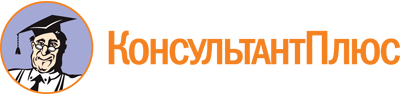 Постановление Правительства Кировской области от 25.06.2020 N 340-П
(ред. от 27.05.2022)
"Об утверждении методики распределения и правил предоставления иных межбюджетных трансфертов местным бюджетам из областного бюджета на реализацию государственной программы Кировской области "Содействие развитию гражданского общества и реализация государственной национальной политики"Документ предоставлен КонсультантПлюс

www.consultant.ru

Дата сохранения: 24.11.2022
 Список изменяющих документов(в ред. постановлений Правительства Кировской областиот 02.06.2021 N 276-П, от 27.05.2022 N 258-П)Список изменяющих документов(в ред. постановлений Правительства Кировской областиот 02.06.2021 N 276-П, от 27.05.2022 N 258-П)